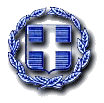 ΕΛΛΗΝΙΚΗ ΔΗΜΟΚΡΑΤΙΑ                           	 		Ζευγολατιό, 02 Δεκεμβρίου 2022ΝΟΜΟΣ ΚΟΡΙΝΘΙΑΣ			        	 		ΔΗΜΟΣ ΒΕΛΟΥ- ΒΟΧΑΣ                   	ΔΗΜΟΤΙΚΟ ΣΥΜΒΟΥΛΙΟ		            ΠΙΝΑΚΑΣ ΔΗΜΟΣΙΕΥΣΗΣ ΑΠΟΦΑΣΕΩΝ ΔΗΜΟΤΙΚΟΥ ΣΥΜΒΟΥΛΙΟΥΔΗΜΟΥ ΒΕΛΟΥ ΒΟΧΑΣ Κατά την 23η τακτική συνεδρίαση της 30ης Νοεμβρίου 2022 Παρόντες 18 Δημοτικοί Σύμβουλοι              Ο ΠΡΟΕΔΡΟΣ ΤΟΥ 							 ΔΗΜΟΤΙΚΟΥ ΣΥΜΒΟΥΛΙΟΥΤΡΙΑΝΤΑΦΥΛΛΟΥ ΚΩΝ/ΝΟΣΑρ. Απόφασης Αρ. Θέματος ΘΕΜΑΤΑ ΗΜΕΡΗΣΙΑΣ ΔΙΑΤΑΞΗΣ 731. Τροποποίηση προϋπολογισμού του Δήμου έτους 2022 (7η)Εγκρίθηκε Ομόφωνα        με 9 έγκυρες ψήφους υπέρ - 6 κατά – 3 λευκά742.Έγκριση αμοιβής πληρεξούσιων δικηγόρωνΕγκρίθηκε κατά πλειοψηφία με 10 ψήφους υπέρ - 7 κατά – 1λευκό753.Έγκριση έκθεσης εσόδων εξόδων Γ΄ τριμήνου 2022, για την υλοποίηση του προϋπολογισμού έτους 2022. Εγκρίθηκε κατά πλειοψηφία με 9 ψήφους υπέρ - 5 κατά – 2 λευκά764.Έγκριση έναρξης από τον Δήμο της διαδικασίας σύνταξης τοπογραφικού διαγράμματος ή ορθοφωτοχάρτη κατάλληλης κλίμακας, για την κύρωση του δικτύου κοινοχρήστων χώρων της παρ. 1 του άρθρου 35 του Ν. 3937/2011 σύμφωνα με το άρθρο 2 του ΦΕΚ 2200/30-9-2011 τ.Β΄, στον οικισμό Κοκκωνίου, κατόπιν της αριθμ. 4228/10-06-2021 αιτήσεως των  κ.  Κορφιάτη Αθανασίου και Κορφιάτη Φοίβου.Εγκρίθηκε Ομόφωνα-5.Έγκριση Εισόδου- Εξόδου οχημάτων υφιστάμενου ελαιουργείου ιδιοκτησίας Αγροτικού Συνεταιρισμού Στιμάγκας, επί της οδού Γ. Φίλη στην Κοινότητα Στιμάγκας του Δήμου Βέλου- Βόχας.ΑΝΑΒΟΛΗ ΘΕΜΑΤΟΣ (με 10 υπέρ- 5 λευκά)-6.Έγκριση Εισόδου- Εξόδου οχημάτων της επιχείρησης Φάρμα Μητσόπουλος Ανώνυμος Κτηνοτροφική Βιομηχανική και Εμπορική Εταιρεία Κρέατος, επί ανώνυμης Δημοτικής οδού στη θέση «Τριανταφυλλιές» Καλεντζίου του  Δήμου Βέλου- Βόχας.ΑΝΑΒΟΛΗ ΘΕΜΑΤΟΣ (με 10 υπέρ- 5 λευκά)777.Έγκριση κλαδέματος και κοπής δένδρων για λόγους επικινδυνότητας και πολιτικής προστασίας.Εγκρίθηκε Ομόφωνα 788.Έγκριση Μνημονίου για την αντιμετώπιση πλημμυρικών φαινομένωνΕγκρίθηκε Ομόφωνα799.Περί ορισμού δύο εκπροσώπων  του δήμου για τη συγκρότηση του Σχολικού Συμβουλίου του Γενικού Λυκείου Βραχατίου. Εγκρίθηκε ΟμόφωναΟρίσθηκαν η κα Καλλίρη Μαρία και ο κ. Ρόζος Νικόλαος8010.Χορήγηση άδειας λειτουργίας κολυμβητικής δεξαμενής που βρίσκεται εντός καταστήματος υγειονομικού ενδιαφέροντος ιδιοκτησίας «ΕΠΙΧΕΙΡΗΣΕΙΣ ΞΕΝΟΔΟΧΕΙΩΝ ΚΑΙ ΕΣΤΙΑΣΗΣ Α.Ε.» με την επωνυμία: «MIRAGGIO», επί της οδού Α.Λαζανά στην κοινότητα Βραχατίου.Εγκρίθηκε Ομόφωνα8111.Γνωμοδότηση περί μεταβολών Σχολικών Μονάδων Πρωτοβάθμιας Εκπαίδευσης Δήμου Βέλου- Βόχας, για το σχολικό έτος 2023-2024.Εγκρίθηκε ΟμόφωναΝα μην υπάρξει μεταβολή